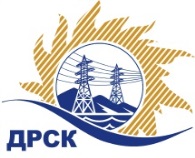 Акционерное Общество«Дальневосточная распределительная сетевая компания»ПРОТОКОЛ № 248/УКС-Рзаседания Закупочной комиссии по запросу предложений в электронной форме на право заключения договора на «Мероприятия по строительству и реконструкции для технологического присоединения потребителей до 150 кВт (в том числе ПИР) на территории филиала «ЭС ЕАО» (4 заявителя), закупка 13801СПОСОБ И ПРЕДМЕТ ЗАКУПКИ: запрос предложений в электронной форме на право заключения договора на «Мероприятия по строительству и реконструкции для технологического присоединения потребителей до 150 кВт (в том числе ПИР) на территории филиала «ЭС ЕАО» (4 заявителя), закупка 13801КОЛИЧЕСТВО ПОДАННЫХ ЗАЯВОК НА УЧАСТИЕ В ЗАКУПКЕ: 3 (три) заявки.КОЛИЧЕСТВО ОТКЛОНЕННЫХ ЗАЯВОК: 1 (одна) заявка.ВОПРОСЫ, ВЫНОСИМЫЕ НА РАССМОТРЕНИЕ ЗАКУПОЧНОЙ КОМИССИИ: О рассмотрении результатов оценки заявок.Об отклонении заявки Участника ООО «АЛЬЯНС-ЭЛЕКТРОСЕРВИС»О признании заявок соответствующими условиям Документации о закупке.О проведении переторжкиРЕШИЛИ:ВОПРОС № 1 « О рассмотрении результатов оценки заявок»Признать объем полученной информации достаточным для принятия решения.Принять к рассмотрению заявки следующих участников:ВОПРОС № 2 «Об отклонении заявки Участника ООО  «АЛЬЯНС-ЭЛЕКТРОСЕРВИС»Отклонить заявку Участника ООО «АЛЬЯНС-ЭЛЕКТРОСЕРВИС» от дальнейшего рассмотрения на основании  п.4.9.6 п.п. «а» Документации о закупке, как несоответствующую следующим требованиям:ВОПРОС № 3 «О признании заявок соответствующими условиям Документации о закупке»Признать заявки соответствующими условиям Документации о закупке и принять их к дальнейшему рассмотрениюВОПРОС № 4  «О проведении переторжки»Провести переторжку;Предметом переторжки является цена заявки. Допустить к участию в переторжке заявки следующих Участников: Определить форму переторжки: очная;Шаг переторжки: 0,5% - 5,0 % от начальной (максимальной) цены договора без учета НДС;Назначить переторжку на 04.04.2019 г. в 15:00 час. (амурского времени);Место проведения переторжки: Единая электронная торговая площадка (АО «ЕЭТП»), по адресу в сети «Интернет»: https://rushydro.roseltorg.ru;Файлы с новой ценой (условиями заявки), подлежащие корректировке в соответствии с окончательными предложениями Участника, заявленными в ходе проведения переторжки, должны быть предоставлены посредством функционала ЭТП в течение 1 (одного) рабочего дня с момента завершения процедуры переторжки на ЭТП путем изменения (дополнения) состава заявки Участника.Исп. Ирдуганова И.Н.Тел. 397-147г. Благовещенск«29»  03_  2019 г.Порядковый номер заявкиДата и время регистрации заявкиНаименование Участника, его адрес, ИНН и/или идентификационный номерЦена заявки, руб. без НДС104.03.2019  07:29ООО  «ПОДРЯДЧИК ДВ» (ИНН/КПП 2801209946/280101001 ОГРН 1152801006115)12 929 463,00205.03.2019  01:55ООО  «Сельэлектрострой» (ИНН/КПП 7901542241/790101001 ОГРН 1137901001226)12 981 213,00305.03.2019  04:04ООО  «АЛЬЯНС-ЭЛЕКТРОСЕРВИС» (ИНН/КПП 7813610358/781301001 ОГРН 1187847105599)12 981 213,00Порядковый номер заявкиДата и время регистрации заявкиНаименование Участника, его адрес, ИНН и/или идентификационный номерЦена заявки, руб. без НДС104.03.2019   07:29ООО  «ПОДРЯДЧИК ДВ» (ИНН/КПП 2801209946/280101001 ОГРН 1152801006115)12 929 463,00205.03.2019   01:55ООО  «Сельэлектрострой» (ИНН/КПП 7901542241/790101001 ОГРН 1137901001226)12 981 213,00305.03.2019   04:04ООО  «АЛЬЯНС-ЭЛЕКТРОСЕРВИС» (ИНН/КПП 7813610358/781301001 ОГРН 1187847105599)12 981 213,00№ п/пОснования для отклонения1В заявке Участника представлено письмо о подаче оферты, не по установленной в Документации о закупке форме (указаны условия оплаты), что не соответствует требований подраздела 7.2. Документации о закупке. По результатам направления дополнительного запроса в адрес Участника указанное замечание не снято. Ответ на дополнительный запрос Участником не представлен.№Наименование Участника закупкиНаличие «желательных условий» в Протоколе разногласий по проекту Договора1ООО  «ПОДРЯДЧИК ДВ» (ИНН/КПП 2801209946/280101001 ОГРН 1152801006115)нет разногласий 2ООО  «Сельэлектрострой» (ИНН/КПП 7901542241/790101001 ОГРН 1137901001226)«Желательные» условия Протокола разногласий Заказчиком не принимаются и не будут учитываться при заключении Договора№ п/пНаименование Участника Цена заявки на участие в закупке, руб. без НДСВозможность применения приоритета в соответствии с 925-ПП ООО  «ПОДРЯДЧИК ДВ» (ИНН/КПП 2801209946/280101001 ОГРН 1152801006115)12 929 463,00нетООО  «Сельэлектрострой» (ИНН/КПП 7901542241/790101001 ОГРН 1137901001226)12 981 213,00нетСекретарь Закупочной комиссии  ____________________М.Г. Елисеева